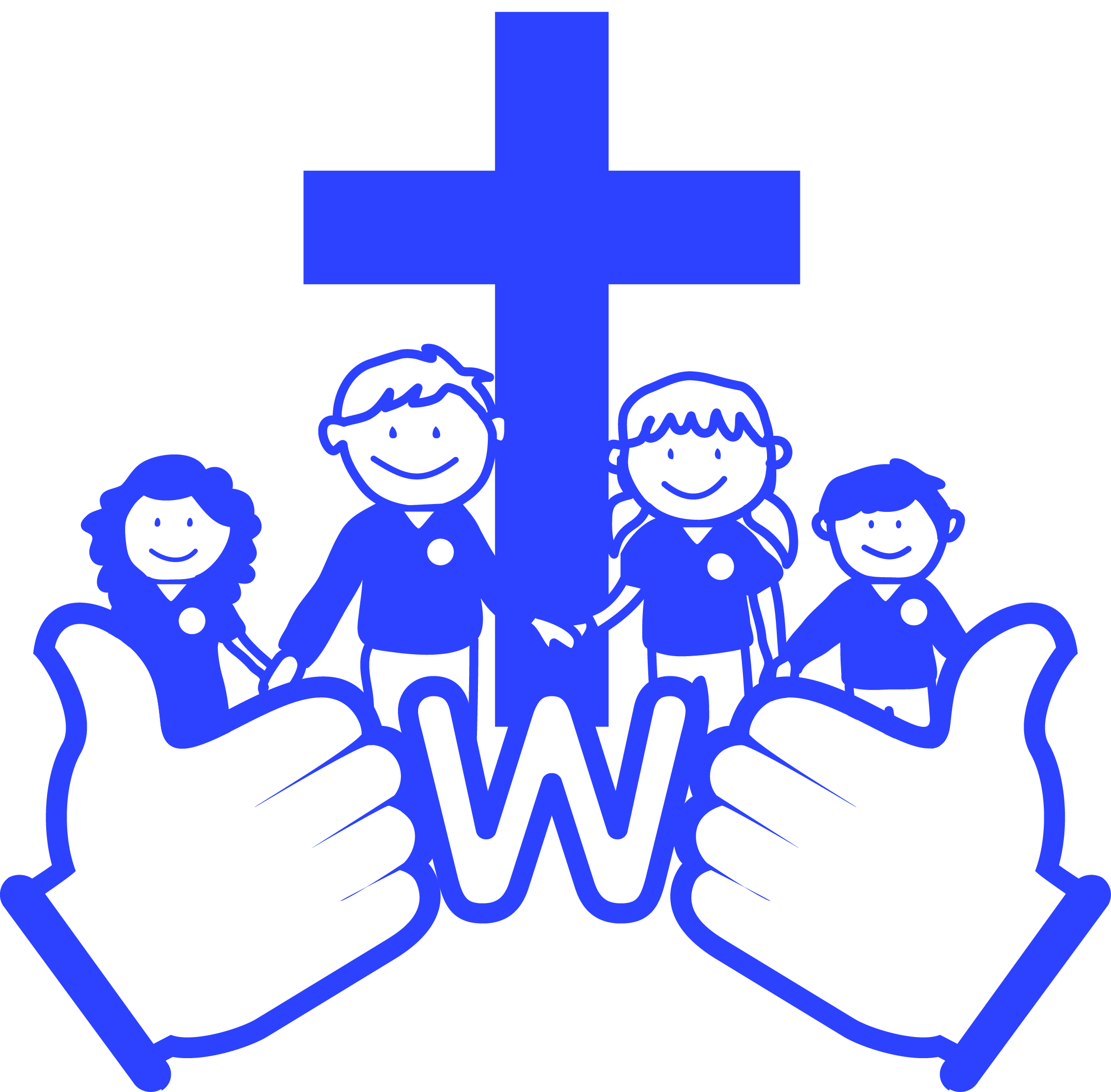 Long Term Curriculum Overview Year 3/4 2019 - 2020Our Vision: At Welbourn we aim to promote and develop Christian attitudes throughout the school, enabling children to make informed decisions and become aware and be tolerant of other cultures and religions.  Our school mission statement, “trying our best to be our best,” provides a framework whereby we put children at the centre of all that we do and value aspirations, resilience and independent learning.  It has at its heart our Christian focus and our desire to see children grow and develop their God given potential as part of a loving school community: Believe, Excite, Succeed, Together Year group Autumn 1Autumn 2Spring 1Spring 2Summer 1Summer 2Key Question(Topic name)Romans(Local study)Romans(Local study)Plants/farmingRivers and Mountains (The Alps)LightAnglo Saxons and Scots settlement in BritainDriverHistory and GeographyHistory and GeographyScienceGeographyScienceHistoryKey events, experiences, trips Lincoln trip- Roman trail and castle  Magna science trip Roots to food experienceLincoln trip- Roman trail and castle  Magna science trip Roots to food experiencePizza express trip – DTRand farm visitChick hatching River trip Snipe dalesAnglo saxon visitorParental engagement opportunities Planting/gardening afternoonEaster serviceSports dayEnglish units and rich textsThe boy at the back of the classEscape from PompeiiThe Iron manMaths links and opportunities Shape/tessellation mosaicsTimelinesComparison and pattern spottingCreating tables and graphs to record resultsFocus on number/population figuresScience topicStates of matterAnimals including humansPlantsAs above (topic)PlantsAs above (topic)LightAs above (topic)ElectricitySC1 skills opportunities Skills covered:Asking relevant questions and using different types of scientific questions to answer them.Setting up simple practical enquiries, comparative and fair tests.Making systematic and careful observations, and where appropriate, taking accurate measurements using standard units, using a range of equipment, including data loggers and thermometers.Gathering, recording, classifying and presenting data in a variety of ways to help in answering questions.Recording findings using simple scientific language, drawings, labelled diagrams, keys, bar charts, and tables.Using results to draw simple conclusions, make predictions for new values, suggest improvements and raise further questions.Identify differences, similarities or changes related to simple scientific ideas and processes.Skills covered:Asking relevant questions and using different types of scientific questions to answer them.Setting up simple practical enquiries, comparative and fair tests.Making systematic and careful observationsGathering, recording, classifying and presenting data in a variety of ways to help in answering questions.Recording findings using simple scientific language, drawings, labelled diagrams, keys, bar charts, and tables.Reporting on findings from enquiries, including oral and written explanations, displays or presentations of results and conclusions. Skills covered:Setting up simple practical enquiries, comparative and fair tests.Making systematic and careful observations, and where appropriate, taking accurate measurements using standard units, using a range of equipment, including data loggers and thermometers.Gathering, recording, classifying and presenting data in a variety of ways to help in answering questions.Recording findings using simple scientific language, drawings, labelled diagrams, keys, bar charts, and tables.Reporting on findings from enquiries, including oral and written explanations, displays or presentations of results and conclusions.Using results to draw simple conclusions, make predictions for new values, suggest improvements and raise further questions.Identify differences, similarities or changes related to simple scientific ideas and processes.Using straightforward scientific evidence to answer questions to support findings. Skills covered:Setting up simple practical enquiries, comparative and fair tests.Making systematic and careful observations, and where appropriate, taking accurate measurements using standard units, using a range of equipment, including data loggers and thermometers.Gathering, recording, classifying and presenting data in a variety of ways to help in answering questions.Recording findings using simple scientific language, drawings, labelled diagrams, keys, bar charts, and tables.Reporting on findings from enquiries, including oral and written explanations, displays or presentations of results and conclusions.Using results to draw simple conclusions, make predictions for new values, suggest improvements and raise further questions.Identify differences, similarities or changes related to simple scientific ideas and processes.Using straightforward scientific evidence to answer questions to support findings. Skills covered:Setting up simple practical enquiries, comparative and fair tests.Making systematic and careful observations, and where appropriate, taking accurate measurements using standard units, using a range of equipment, including data loggers and thermometers.Gathering, recording, classifying and presenting data in a variety of ways to help in answering questions.Recording findings using simple scientific language, drawings, labelled diagrams, keys, bar charts, and tables.Reporting on findings from enquiries, including oral and written explanations, displays or presentations of results and conclusions.Using results to draw simple conclusions, make predictions for new values, suggest improvements and raise further questions.Identify differences, similarities or changes related to simple scientific ideas and processes.Using straightforward scientific evidence to answer questions to support findings.Skills covered:Asking relevant questions and using different types of scientific questions to answer them.Setting up simple practical enquiries, comparative and fair tests.Making systematic and careful observations, and where appropriate, taking accurate measurements using standard units, using a range of equipment, including data loggers and thermometers.Gathering, recording, classifying and presenting data in a variety of ways to help in answering questions.Recording findings using simple scientific language, drawings, labelled diagrams, keys, bar charts, and tables.Using results to draw simple conclusions, make predictions for new values, suggest improvements and raise further questions.Reporting on findings from enquiries, including oral and written explanations, displays or presentations of results and conclusions.Using straightforward scientific evidence to answer questions to support findings.GeographyAs above (topic)As above (topic)HistoryAs above (topic)As above (topic)ArtSkillsIn this collection of lessons children learn and develop their skills in: design, drawing, craft, painting and art appreciation; making a variety of puppets using different materials, completing a drawing from observation, learning the difference between a tint and a shade and creating their own version of a cartoon drawn by a famous illustratorFormal elements: texture and patternExploring two of the formal elements of art: texture and pattern; pupils develop a range of mark-making techniques, make and use their own textured stamps for printing; draw a ‘flip’ pattern and recreate a famous and ancient geometric pattern Formal elements: Shape and toneExploring two of the formal elements of art: shape and tone; children find shapes in everyday objects; use shapes as guidelines to draw accurately from observation; create form and shape using wire and practice shading neatly and from light to darkDTCooking –savouryWoodworkWoodworkMusicRomansIn this topic, pupils experiment and get creative with their music making. Drawing upon their understanding of repeating patterns in music, pupils are introduced to the concept of motifs and develop their skills further by adapting and transposing motifs before performing them to their peersRainforestsA topic of discovery; children will explore the rainforest through music and be introduced to new musical terms. Using a mixture of body percussion and tuned percussion instruments, children create their own rhythms of the rainforest, layer by layerJazzMountainsIn this topic, pupils learn to tell stories through music. They begin this by first listening to music and considering the narrative it could represent by paying close attention to the dynamics, pitch and tempo and how they change throughout the piece. They then go on to create their own original compositions to match an animation, building up layers of textureBluesChildren are introduced to this famous genre of music and its history, and learn to identify the key features and mood of blues music and its importance and purpose. They also get to grips with the 12 bar blues and the blues scale, and combine these to create an improvised piece with a familiar, repetitive backingThe VikingsIn this Viking themed topic, the children develop their singing technique; learning to keep in time, and work on musical notation and rhythm, culminating in a group performance of a song with actionPEHockeyStriking skillsFootballAthleticsBadmintonDanceVolleyballOrienteeringSoftballSwimmingCricketSwimmingComputing Word processingBuilding on the children’s ability to use word, including:basic typing skills changing the appearance and position of textInserting and editing images, inserting tablesThe InternetIn this topic, children learn what the Internet is and how it works. Acting out different processes, children gain a deeper understanding of how data is transferred and how this enables us to view and interact with different websitesWebsite designIn this topic children develop their research, word processing, and collaborative working skills whilst learning how web pages and web sites are created, exploring how to change layouts, embed images and videos and link between pages, children create their own cohesive looking websitesWebsite designIn this topic children develop their research, word processing, and collaborative working skills whilst learning how web pages and web sites are created, exploring how to change layouts, embed images and videos and link between pages, children create their own cohesive looking websitesHTMLChildren learn about the markup language behind a webpage; becoming familiar with HTML tags, changing HTML and CSS code to alter images and ‘remixing’ a website’s text and images to create a fake news storyCollaborative learningIn this topic, children learn about how to work collaboratively in a responsible and considerate way as well as looking at a range of collaborative tools including Google Docs, Slides, Forms and Sheets. They also develop their understanding of the benefits of working together and how the Internet provides opportunities to do this even when people are not physically in the same locationRELAS AdditionalSikhismWhy do we celebrate?[What different events/times of life do we celebrate? How do different people celebrate things differently?How does celebration relate to remembrance?]LAS CompulsoryCommunity – Hinduism[How is Hindu belief expressed personally and collectively? How does Hindu worship and celebration build a sense of community?Worship and celebration. Ways in which worship and celebration engage with/affect the natural world. Beliefs about creation and natural world]LAS CompulsoryCommunity –Islam[How is Muslim worship expressed collectively? How does Muslim worship and celebration build a sense of community?Worship and celebration. Ways in which worship and celebration engage with/affect the natural world. Beliefs about creation and natural world]Creation UC 2a.1 (core)What do Christians learn from the creation story?LAS AdditionalPilgrimage (including Christianity)[What is a pilgrimage? What does pilgrimage involve? E.g. Christian pilgrimage to Walsingham, Lourdes, Iona, Jerusalem, Muslim pilgrimage to Makkah, Jewish pilgrimage to Jerusalem, Hindu pilgrimage to the Ganges, etc. Environmental impact of pilgrimage]LAS AdditionalPilgrimage (including Christianity)[What is a pilgrimage? What does pilgrimage involve? E.g. Christian pilgrimage to Walsingham, Lourdes, Iona, Jerusalem, Muslim pilgrimage to Makkah, Jewish pilgrimage to Jerusalem, Hindu pilgrimage to the Ganges, etc. Environmental impact of pilgrimage]Church school valuesJustice Peace and Forgiveness Love and CompassionGenerosity and ThankfulnessService and StewardshipEqualityBritish values Democracy -class rules-School Council electionsMutual respectIndividual libertyThe rule of lawToleranceThe best of being British Global learning links/ international days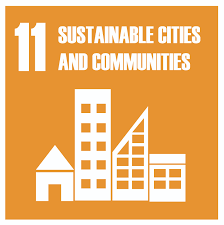 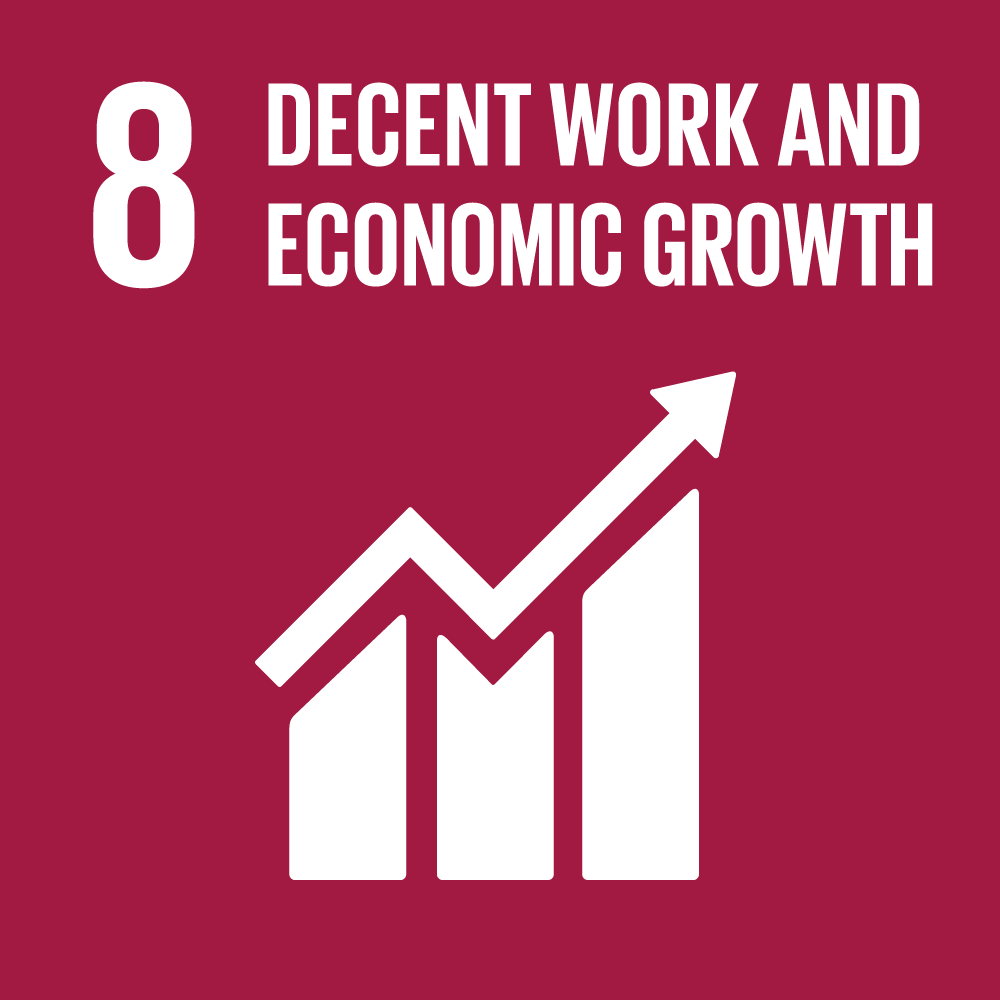 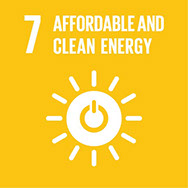 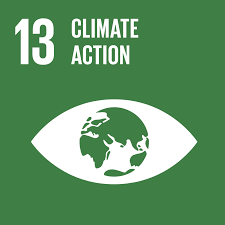 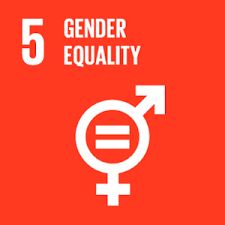 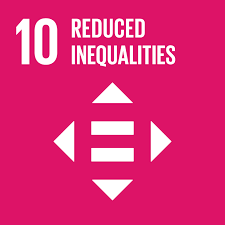 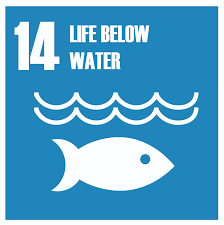 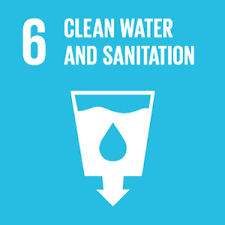 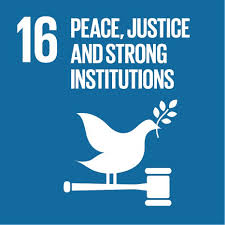 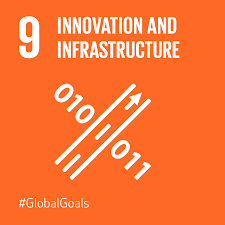 SMSC opportunitiesRelationships/family diversityHealth and wellbeingSports awarenessCultural traditions Self esteemLiving in the wider worldCultural traditionsRelating to othersRelationshipsEmpathySocial skills- developing friendshipsPSHE/ P4C Getting to know meThrough this topic, children develop their sense of identity, learning to identify their strengths and the groups and communities they are a part of. Imagining themselves as superheroes, they reflect on what makes them special and how they can help people around them, before moving on to explore factors which affect our mental and physical health and wellbeing: diet, dental health, rest, relaxation and hydrationGetting to know meThrough this topic, children develop their sense of identity, learning to identify their strengths and the groups and communities they are a part of. Imagining themselves as superheroes, they reflect on what makes them special and how they can help people around them, before moving on to explore factors which affect our mental and physical health and wellbeing: diet, dental health, rest, relaxation and hydrationMy place in the worldIncorporating their sense of identity into the context of the world they live in, children start to consider the concept of purpose; looking at the importance of different emotions they experience, understanding what we gain from each different food group as well as considering what roles they themselves play based on what they are good at and enjoyMy place in the worldIncorporating their sense of identity into the context of the world they live in, children start to consider the concept of purpose; looking at the importance of different emotions they experience, understanding what we gain from each different food group as well as considering what roles they themselves play based on what they are good at and enjoyFriendshipUnderstanding actions have consequences. Providing the children with the opportunity to consider different scenarios, and possible solutions. Promotion of independence and tolerance.FriendshipUnderstanding actions have consequences. Providing the children with the opportunity to consider different scenarios, and possible solutions. Promotion of independence and tolerance.MFL Numbers to 20ColoursMonths of the yearDays of the week BirthdaysFormal greetingsConversational questionsCreating conversations Recapping and applying learningNumbers to 20ColoursThemed weeks Anti Bullying WeekWorld Hello Day 